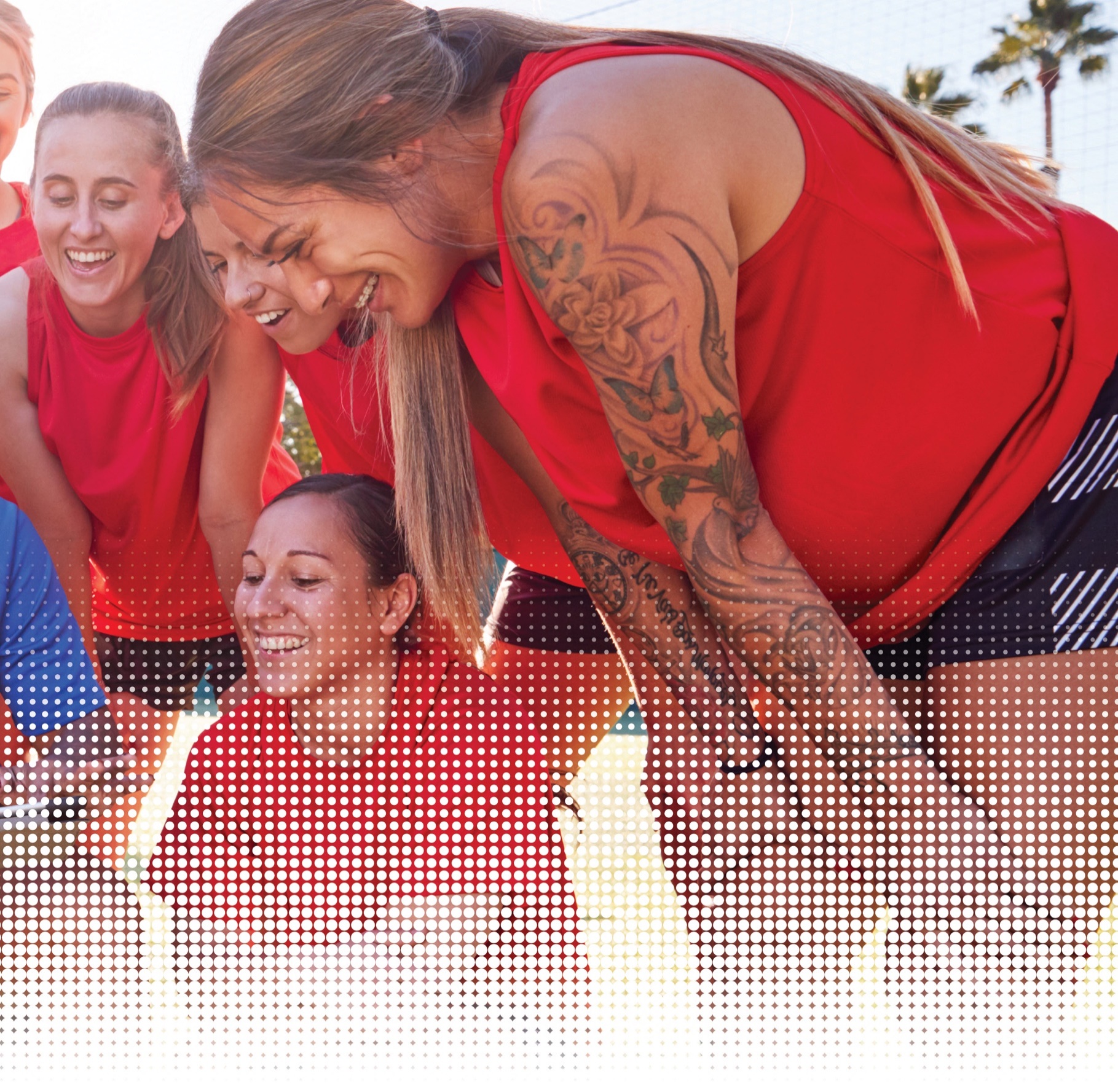 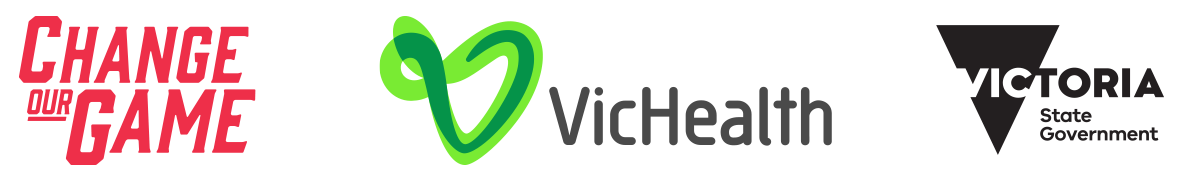 Acknowledgements The Office for Women in Sport and Recreation, Sport and Recreation Victoria, the Victorian Health Promotion Foundation (VicHealth) and the State of Victoria respectfully acknowledge the Traditional Owners of the land on which we work and play. We pay our respect to their Elders, past and present.  The Fair Access Policy Roadmap has been developed by the Office for Women in Sport and Recreation, Sport and Recreation Victoria and VicHealth in collaboration with many organisations. In particular, the contributions of the many local governments, state sporting bodies and other groups which took part in consultation to help shape this project are acknowledged:The Fair Access Policy Template: For Local Governments and other public land management groupsSupporting the delivery of the Fair Access Policy Roadmap, this Fair Access Policy Template is provided for use by any local government organisation or other public land management group seeking additional guidance and support.Organisations seeking additional guidance are encouraged to use this template as a starting point for developing a localised gender equitable access and use policy. The template can be adapted and edited as required.Organisations are under no obligation to use this template to comply with the requirements of the Gender Equality Act 2020 or to complete the Fair Access Policy Roadmap.As the Fair Access Policy Roadmap is implemented, revisions and updates to this template may be issued to this policy template from time to time.Fair Access Policy for [insert name of your organisation]PurposeBackground Statement of Intent Scope Policy FrameworkThe Fair Access Principles Compliance and Monitoring Definitions Policy AuthorisationAddendum: The Fair Access Action Plan template 1. Purpose The Fair Access Policy (the Policy) seeks to address known barriers experienced by women and girls in accessing and using community sports infrastructure. The Policy aims to progressively build capacity and capabilities of [insert name of your organisation] in the identification, and elimination of systemic causes of gender inequality in policy, programs, communications, and delivery of services in relation to community sports infrastructure. [Insert name of your organisation] will undertake take the necessary and proportionate steps towards implementation of the Fair Access Policy.   2. Background  Sport is a highly visible and valued feature of [insert name of your local government area]’s culture and identity.  The sport and active recreation sector provide opportunities for enriching our communities through the promotion of respect and fair mindedness for all people, while also supporting the physical and mental wellbeing of all Victorians. [insert name of your organisation] is well positioned to design and implement place-based, integrated actions plans that progress gender equality in community sport.  The Victorian Government is committed to developing an environment for all Victorians to live in a safe and equal society, have access to equal power, resources, and opportunities, and are treated with dignity, respect, and fairness.  A reform agenda has been developed to change the systems that have perpetuated gender inequality by designing an enduring structure that requires implementation and tracking of progress over time.This reform agenda includes addressing the traditional structures and way community sport and recreation organisations operate through the implementation all nine (9) recommendations from the 2015 Inquiry into Women and Girls in Sport and Active Recreation. This includes recommendation six (6):“…encourage facility owners and managers to review access and usage policies to ensure women and girls have a fair share of access to the highest quality facilities at the best and most popular times” and “facilitating a universal adoption of [policies, strategies and audit tools] will drive change further”As a defined entity of the Gender Equality Act 2020, [insert name of your organisation] will be required from 31 March 2021 to conduct Gender Impact Assessments (GIA) on all new policies, programs, communications, and services, including those up for review, which directly and significantly impact the public (Gender Equality Act 2020). The access and use of community sports infrastructure is an example of policy that has a direct and significant impact on the public. 3. Statement of Intent This Statement of Intent establishes the expectation that gender equality is considered and prioritised in all current and future [insert name of your organisation]’s planning, policy, service delivery and practice as they relate to community sports infrastructure. [insert name of your organisation] recognises that gender equality is the attainment of equal rights, responsibilities, and opportunities of women, men, trans and gender diverse people. Equality does not mean that women, men, trans and gender diverse people will become the same but that their rights, responsibilities, and opportunities will not depend on their gender. [insert name of your organisation] recognises that gender equity is the provision of fairness and justice in the distribution of benefits and responsibilities based on gender. The concept recognises that people may have different needs and power related to their gender and these differences should be identified and addressed in a manner that rectifies gender related imbalances. 4. Scope The Policy enables effective and efficient integration of the requirements of the Gender Equality Act 2020, the Local Government Act 2020 and the Public Health and Wellbeing Act 2008 and other legislative frameworks. The scope of the Policy is to support [insert name of your organisation] to take positive action towards achieving gender equity in the access and usage of community sports infrastructure. This complies with the Gender Equality Act 2020 and aligns with Municipal Public Health and Wellbeing Plans or Council Strategies: For [insert name of your organisation], the Policy applies to the following community sports infrastructure:[Insert list of community sports infrastructure managed by your organisation] 5. Policy Framework The Policy is designed to comply with the Gender Equality Act 2020, and the wider Victorian Government gender equality strategy. [insert name of your organisation] acknowledges: the disadvantaged position some individuals have had in the sport and recreation sector because of their gender; and that achieving gender equality will require diverse approaches for women, men, trans and gender diverse people to achieve similar outcomes for people of all genders. [insert name of your organisation] will: engage fairly and equitably with all staff, governance working groups, state sporting organisations, regional sport assemblies (where applicable) and members of our sport and recreation community, regardless of their gender, in a positive, respectful, and constructive manner; and engage in the process of gender impact assessments to assess the implications for women, men, trans and gender diverse people of any planned action, including policies and communications.  This is a strategy for making all voices, concerns and experiences, an integral dimension of the design, implementation, monitoring of policies and programs. 6. Fair Access Principles The Fair Access Principles have been developed by the Office for Women in Sport and Recreation, Sport and Recreation Victoria and VicHealth, in consultation with representatives from local government and the state sport and recreation sector. This Policy and any resultant action plan are based on six (6) principles of inclusivity, full participation, equal representation, encouraging and supporting user groups, and prioritising user groups committed to equality. [insert name of your organisation] considers that these principles provide clear direction, while also enabling adaption to the specific environment of [insert name of your organisation]’s area. 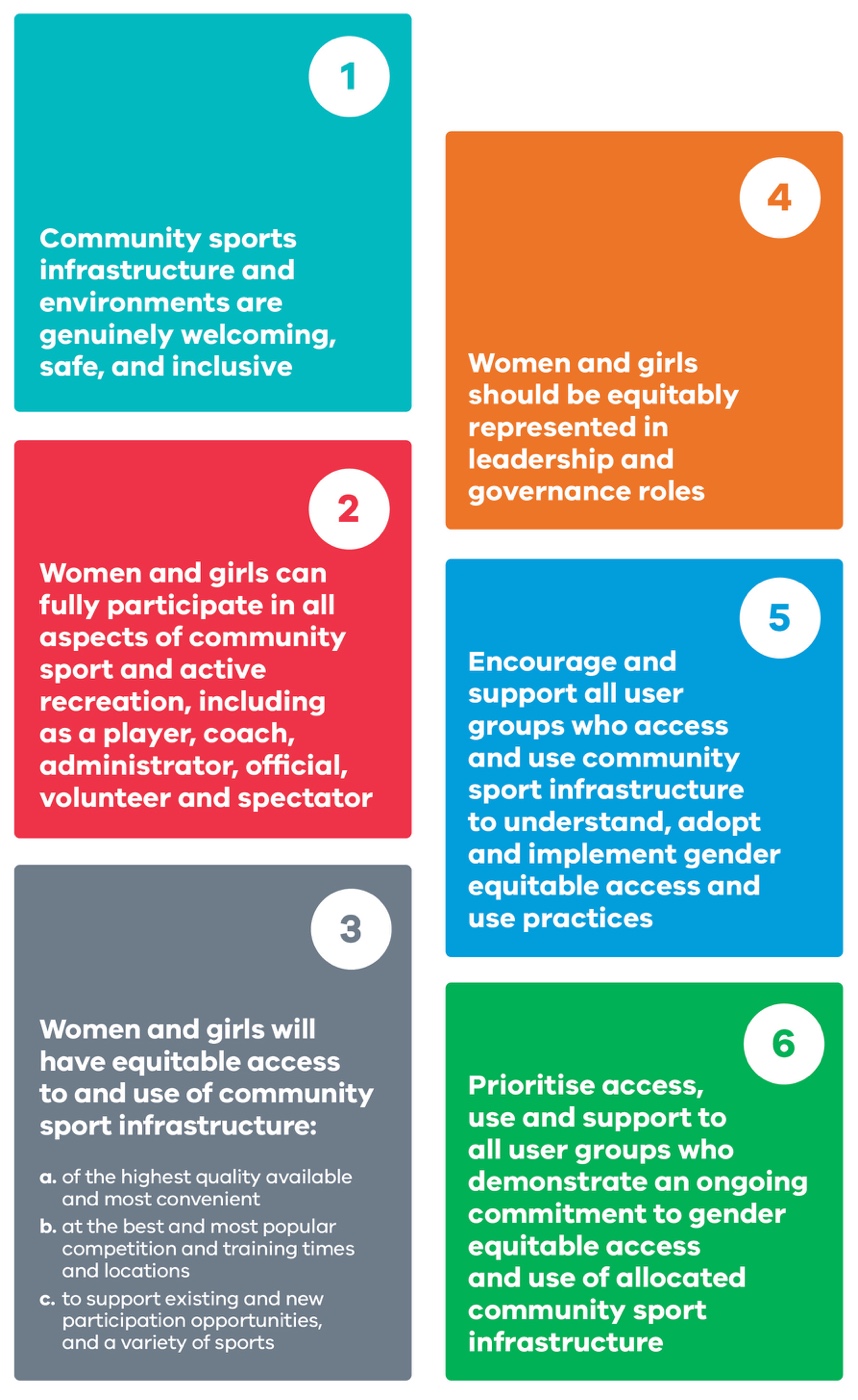 7. Compliance and Monitoring Actions [insert name of your organisation] commits to undertake a GIA on all current community sports infrastructure access and use policies and processes, and to consider opportunities to strengthen gender equitable access and use of community sports facilities in alignment with the Fair Access Principles.   If the process of assessing current policies and processes identifies opportunities to develop or strengthen gender equitable access and use of community sports facilities in alignment with the Fair Access Principles, [insert name of your organisation] commits to developing and adopting a locally relevant gender equitable access and use policy and action plan no later than 1 October 2024. [insert name of your organisation] acknowledges that the requirement to have a gender equitable access and use policy and action plan (or equivalent) in place, and the ability to demonstrate progress against that policy and action plan (or equivalent), will form part of the eligibility criteria for Victorian Government funding programs relating to community sports infrastructure from 1 July 2024. [Insert name of your organisation] has also identified specific actions to progress gender equitable access and use of community sports infrastructure in its Fair Access Action Plan.Responsibility [Insert relevant committee or position such as Manager Sport and Recreation] is responsible for implementing [insert name of your organisation]’s Fair Access Policy. Management personnel, staff, volunteers, and stakeholders (for example SSAs and RSAs) at [insert name of your organisation] have a shared responsibility to support the policy, as outlined in the table below. For further information related to this Policy see:  Gender Equality Act 2020 (Vic)Local Government Act 2020 (Vic) Equal Opportunity Act 2010 (Vic) 8. Definitions Committees of Management For the purposes of this document, refers to committees appointed by the Department of Land, Water, Environment and Planning under the Crown Land (Reserves) Act 1978 to manage recreation reserves where community sport training and games are held.Community Sports Infrastructure Publicly owned local, rural, regional, or state level sport and recreation infrastructure operated and maintained primarily for the purpose of facilitating community sport activities, including sporting grounds, surfaces, facilities, and pavilions.GenderHow you understand who you are and how you interact with other people. Many people understand their gender as being a man or woman. Some people understand their gender as a mix of these or neither. A person’s gender and their expression of their gender can be shown in different ways, such as through behaviour or physical appearance.Gender diverseAn umbrella term for a range of genders expressed in different ways. Gender diverse people use many terms to describe themselves. Language in this area is dynamic, particularly among young people, who are more likely to describe themselves as non-binary. Gender equality The equal rights, responsibilities and opportunities of women, men and trans and gender-diverse people.  Equality does not mean that women, men and trans and gender diverse people will become the same but that their rights, responsibilities, and opportunities will not depend on their gender. Gender equity The provision of fairness and justice in the distribution of benefits and responsibilities based on gender. The concept recognises that people may have different needs and power related to their gender and these differences should be identified and addressed in a manner that rectifies gender related imbalances. Gender Impact Assessment, or GIAA requirement under the Gender Equality Act 2020 to be carried out on policies, programs and services which have a direct and significant impact on the public. The assessment must evaluate the effects that a policy, program or service may have on people of different genders. Public land management groupsFor the purposes of this document, are the Committees of Management appointed under the Crown Land (Reserves) Act 1978 and responsible for the management of recreation reserves where community sport training and games are held.Transgender, or transSomeone whose gender does not only algin with the one assigned at birth.  Not all trans people will use this term to describe themselves.9. Policy Authorisation Save all versions of this policy in [insert LGA or public landowner group] official records management system. Issuing group / branch: Date effective:  Next review:  Reference:  For further information please contact: [relevant contact in LGA or public landowner group] 10. Addendum: The Fair Access Action Plan TemplatePrinciple 1: Community sports infrastructure and environments are genuinely welcoming, safe, and inclusive.Principle 2: Women and girls can fully participate in all aspects of community sport and active recreation, including as a player, coach, administrator, official, volunteer and spectator.Principle 3: Women and girls will have equitable access to and use of community sport infrastructure:of the highest quality available and most convenientat the best and most popular competition and training times and locationsto support existing and new participation opportunities, and a variety of sports.Principle 4: Women and girls should be equitably represented in leadership and governance roles.Principle 5: Encourage and support all user groups who access and use community sport infrastructure to understand, adopt and implement gender equitable access and use practices.Principle 6: Prioritise access, use and support to all user groups who demonstrate an on-going commitment to gender equitable access and use of allocated community sport infrastructure.AFL VictoriaAthletics VictoriaBallarat City CouncilBasketball VictoriaCampaspe Shire CouncilCentral Goldfields Shire Council City of CaseyCity of Glen EiraCity of Greater DandenongCity of StonningtonColac Otway ShireCommission for Gender Equality in the Public SectorCricket VictoriaDepartment of Environment, Land, Water and PlanningDepartment of HealthDepartment of Families, Fairness and HousingDepartment of Jobs, Precincts and RegionsEast Gippsland Shire CouncilFencing VictoriaFootball VictoriaGlenelg Shire CouncilHockey VictoriaHume City Council Indigo Shire CouncilLacrosse VictoriaLocal Government Victoria Macedon Ranges Shire CouncilMaroondah City CouncilMelton City CouncilMildura Rural City CouncilMooney Valley City CouncilMoreland City CouncilMornington Peninsula Shire CouncilMunicipal Association of VictoriaNational Rugby League Victoria Netball VictoriaParks VictoriaRegional Sport VictoriaSouthern Grampians Shire CouncilSunraysia Community Health ServicesTennis VictoriaTowong Shire CouncilVicsportVictorian Equal Opportunity and Human Rights CommissionVictorian Local Governance AssociationWellington Shire Council Wyndham City CouncilReform Agenda Objectives Objectives To support [insert name of your organisation] to take positive action towards achieving gender equity in the access and use of community sports infrastructure To build capacity and capabilities of [insert name of your organisation] in the identification and elimination of systemic causes of gender inequality in policy, programs, communications, and delivery of services in relation to community sport and recreation. To ensure an effective place-based response for the gender equitable use and access of community sports infrastructure. To promote gender equality in policies, programs, communications, and services as they relate to community sports infrastructure. FacilityLocation12345…Role Responsibility Local Government - CEO and Executive, orLand Management Group – President or Chair To promote a gender-aware and gender-responsive culture and community and championing the Fair Access Policy. To promote, encourage and facilitate the achievement of gender equality and improvement in the status of women and girls in sport and active recreation. [Insert other responsibilities in line with your organisation’s preference] Local Government - Sport and Recreation Managers or similar, orLand Management Group – nominated committee member/sLead the review of sport and recreation policies and processDevelop and adopt gender equitable access and use policiesTo communicate policy updates to all staff and membersTo monitor compliance and issuesTo promote, encourage and facilitate the achievement of gender equality and improvement in the status of women and girlsSupport the undertaking of Gender Impact Assessment and submission of progress reports as per the Gender Equality Act 2020 obligations[Insert other responsibilities in line with your organisation’s preference] Local Government – accountable Officer for the Gender Equality Act or similar, orLand Management Group – nominated committee member/sSupport the review of sport and recreation policies and processesSupport the formal adoption process of a new or revised gender equitable policiesUndertake Gender Impact Assessment and submission of progress reports as per the Gender Equality Act 2020 obligations[Insert other responsibilities in line with your organisation’s preference] Local Government - Sport and Recreation Officers, orLand Management Group – nominated committee member/sTo communicate and educate sport and recreation infrastructure user groups and users.[Insert other responsibilities in line with your organisation’s preference] Local Government – all staff, orLand Management Groups – all committee members/volunteersTo adhere to and communicate the policy when required.To attend training / awareness programs.[Insert other responsibilities in line with your organisation’s preference] Actions to achieve progress TimeframeResponsibilityIndicator of SuccessActions to achieve progress TimeframeResponsibilityIndicator of SuccessActions to achieve progress TimeframeResponsibilityIndicator of SuccessActions to achieve progress TimeframeResponsibilityIndicator of SuccessActions to achieve progress TimeframeResponsibilityIndicator of SuccessActions to achieve progress TimeframeResponsibilityIndicator of Success